Usaty Yuriy AlekseyevichExperience:Position applied for: CookDate of birth: 10.07.2017 (age: 0)Citizenship: UkraineResidence permit in Ukraine: YesCountry of residence: UkraineCity of residence: OdessaPermanent address: Lavochna 21Contact Tel. No: +38 (067) 709-77-13E-Mail: usaty1965@gmail.comSkype: Yura469U.S. visa: NoE.U. visa: NoUkrainian biometric international passport: Not specifiedDate available from: 31.07.2017English knowledge: ModerateMinimum salary: 1700 $ per month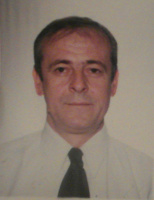 PositionFrom / ToVessel nameVessel typeDWTMEBHPFlagShipownerCrewingCook14.04.2016-03.12.2016MandarinBulk Carrier18 311-CyprysFreesky Shipping LimitedDuphny Shipping